基本信息基本信息 更新时间：2024-04-24 09:14  更新时间：2024-04-24 09:14  更新时间：2024-04-24 09:14  更新时间：2024-04-24 09:14 姓    名姓    名耿齐威耿齐威年    龄29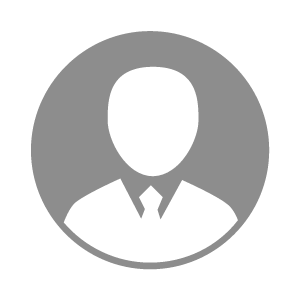 电    话电    话下载后可见下载后可见毕业院校山西农业大学邮    箱邮    箱下载后可见下载后可见学    历本科住    址住    址期望月薪5000-10000求职意向求职意向宠物药品销售经理(总监),宠物食品销售经理(总监)宠物药品销售经理(总监),宠物食品销售经理(总监)宠物药品销售经理(总监),宠物食品销售经理(总监)宠物药品销售经理(总监),宠物食品销售经理(总监)期望地区期望地区广西省|南宁市广西省|南宁市广西省|南宁市广西省|南宁市教育经历教育经历就读学校：山西农业大学 就读学校：山西农业大学 就读学校：山西农业大学 就读学校：山西农业大学 就读学校：山西农业大学 就读学校：山西农业大学 就读学校：山西农业大学 工作经历工作经历工作单位：上海牟合蛋白科技有限公司 工作单位：上海牟合蛋白科技有限公司 工作单位：上海牟合蛋白科技有限公司 工作单位：上海牟合蛋白科技有限公司 工作单位：上海牟合蛋白科技有限公司 工作单位：上海牟合蛋白科技有限公司 工作单位：上海牟合蛋白科技有限公司 自我评价自我评价自我描述主要是关于你的能力，特长和成就。自我描述主要是关于你的能力，特长和成就。自我描述主要是关于你的能力，特长和成就。自我描述主要是关于你的能力，特长和成就。自我描述主要是关于你的能力，特长和成就。自我描述主要是关于你的能力，特长和成就。自我描述主要是关于你的能力，特长和成就。其他特长其他特长